4th May 2022To all members, you are summoned to attend the Repton Parish Council Annual Meeting.  To be held on Monday 9th May 2022, at 19:30 in Repton Village Hall. Caroline Crowder, Clerk to the Council and Responsible Finance OfficerREPTON PARISH COUNCIL ANNUAL MEETING AGENDAElection of ChairmanSigning of Declaration of OfficeElection of Vice ChairmanTo receive apologies for absence To receive declarations of interest on items on the agendaTo grant any dispensations following declaration of interestsTo determine which items if any on the Agenda should be taken with the public excludedApproval of the Minutes of the meeting held on 14th March 2022Public Speaking - A few minutes will be made available.Planning MattersPlanning ApplicationsDMPA/2022/0324: The erection of new gates and fence to the front access and siting of storage container on existing car park at Village Hall, Askew Grove, Repton, Derby, DE65 6GRDMPA/2022/0231: Construction of new emergency access roadway from Burton Road including new gates and hard standing Land At Sale Flats Sports Field, Repton School, Willington Road, Repton, DerbyDMPA/2022/0423: Erection of a single storey front extension and installation of dormer window to the existing first floor at Twyford Cottage, 2 The Old Waterworks, Meadow Lane, Milton, Derby, DE65 6PLDMPN/2021/1718: Certificate of Lawfulness for existing garden shed at 2 Milton Grange, Main Street, Milton, Derby, DE65 6EFDMPA/2022/0432: Erection of extensions and alterations including roof changes, a new first floor over existing bungalow, internal garage and raised patio areas at 18 Milton Road, Repton, Derby, DE65 6FZPlanning Decisions (all approved unless otherwise stated up to 28th April 2022)DMPA/2021/1828: The erection of a proposed new porch/boot room at Jubilee Cottage, Main Street, Milton, Derby, DE65 6EFDMPA/2021/1815: The erection of two storey and single storey extensions, including new garage, at 30 Milton Road, Repton, Derby, DE65 6FZDMPA/2021/1571: The erection of a dwelling at 13 Mount Pleasant Road, Repton, Derby, DE65 6GQDMOT/2022/0320: The felling of a horse chestnut tree at 29 Chestnut Way, Repton, Derby, DE65 6FQDMOT/2022/0264: Non material amendment to planning permission ref. 9/2019/0700 seeking to revise front windows, rear fenestration and porch roof at 29 Chestnut Way, Repton, Derby, DE65 6FQDMOT/2021/149: The felling of horse chestnut tree at Chestnut House, Mitre Drive Repton, Derby, DE65 6FJCounty, District and Parish Councillors’ ReportsChairman’s ReportClerk’s ReportInternal Audit ReportAnnual Governance StatementAccounting StatementsRegister of Disclosable Pecuniary InterestsWorking Parties/Committees for 2022/23Reports from Committee/Working GroupsElderly Provision (Councillor Sheldon)Environment and Heritage  (Councillor Brown)Rights of Way/Maintenance  (Councillor Dickson)Burial Ground and Allotments  (Councillor Steel)Recreation, Play Fields and Youth  (Councillors Griffiths and Thomas)Broomhills (Councillor Brown)Mitre Field (Councillor McArdle)Pump Track (Councillor McArdle)Flooding Committee  (Councillor Sheldon)Speed Watch (Councillor McArdle)Speed Indicator DevicesFinanceReceipts since last meeting:	Payments already made and for approvalBank balancesAsset RegisterApproval of continuing Direct Debit and Standing Order paymentsCorrespondenceDate and time of next Parish Council meetingThe Press and Public are invited to attend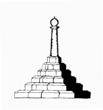 REPTON PARISH COUNCILRepton Village HallAskew GroveRepton DerbyshireDE65 6GRMobile: 07341 907137Email: clerk@repton-pc.gov.ukWeb: www.repton-pc.gov.uk 